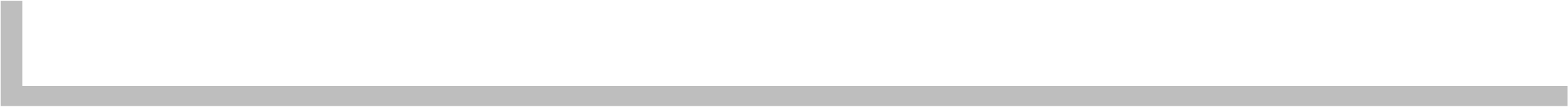 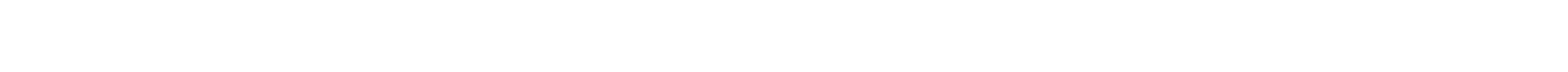 Exercice N°1 :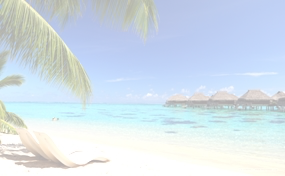 Exercice N°2 :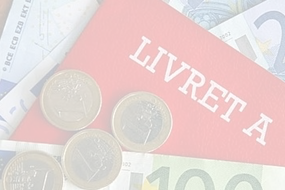 Exercice N°3 :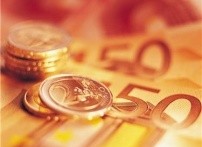 Exercice N°4 :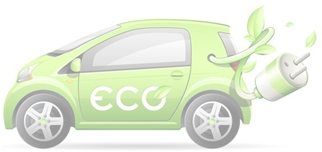 Exercice N°5 :Marc est embauché dans une entreprise d’informatique dont le salaire brut annuel est fixé à 24 000€ pour l’année 2013. Pour les années suivantes, l’entreprise lui propose deux plans de carrière :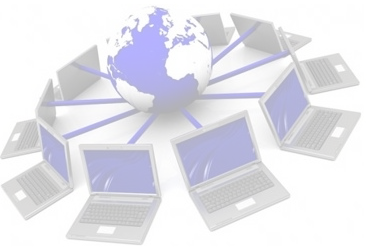 Proposition 1 : augmentation de 1 000 € brut par anProposition 2 : augmentation de 4% par anQuelle est la nature et la raison de chacune des suites formées par les salaires annuels par les deux propositions ?Calculer le salaire prévu par les deux propositions en 2025.Marc décide d’opter pour la proposition 1, mais veut négocier l’augmentation annuelle.A l’aide de la question N°1, renseigner les colonnes B, C et E du fichierTD_exo5.ods.Expérimenter sur la valeur de l’augmentation annuelle (arrondi à l’euro) que Marc doit négocier pour que la proposition 1 soit plus intéressante (il compte rester dans l’entreprise au moins jusqu’en 2025).On appelle U1 le salaire annuel en 2013, U2 le salaire annuel en 2014, etc. En utilisant la formule du terme de rang n, calculer l’augmentation minimale annuelle que Marc devra négocier pour que les deux propositions soient aussi intéressantes l’une que l’autre.Le résultat est il en accord avec le résultat obtenu à la question 3-b ?REAL.REAL.REAL.012REAL.REAL.REAL.012REAL.REAL.REAL.012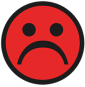 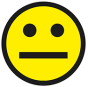 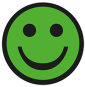 APPR.Rechercher, extraire et organiser l’information.ANA.Émettre une conjecture, une hypothèse.Proposer une méthode de résolution, un protocole expérimental.REAL.Choisir une méthode de résolution, un protocole expérimental. Exécuter une méthode de résolution, expérimenter, simuler.VAL.Contrôler la vraisemblance d’une conjecture, d’une hypothèse. Critiquer un résultat, argumenter.COMM.Rendre compte d’une démarche, d’un résultat, à l’oral ou à l’écrit./ 10/ 10/ 10REAL.REAL.REAL.012APPR.Rechercher, extraire et organiser l’information.ANA.Émettre une conjecture, une hypothèse.Proposer une méthode de résolution, un protocole expérimental.REAL.Choisir une méthode de résolution, un protocole expérimental. Exécuter une méthode de résolution, expérimenter, simuler.VAL.Contrôler la vraisemblance d’une conjecture, d’une hypothèse. Critiquer un résultat, argumenter.COMM.Rendre compte d’une démarche, d’un résultat, à l’oral ou à l’écrit./ 10/ 10/ 10